RIWAYAT HIDUPProf.Dr. Durotul Yatimah, MPdProf.Dr. Durotul Yatimah,MPd lahir di Karawang, 08-12-1959, putri dari Bpk H.Suherman dan Ibu Hj.Halimah Sa’diyah. Anak pertama dari 7 bersaudara. Ayahnya seorang pendidik (terakhir sebagai Kepala SMPN 7 Karawang) dan Ibunya seorang Ustadzah. Adik-adiknya: Dedeh Nurhasanah, M.Pd., Achmad Fansuri M.Pd., Asep Saefullah M.Pd., Dra. Mia,Dra. Puput Nur’aini. Menikah dengan Drs.Bachrum Ratu. Putra putrinya:Vellita SE. Ria Andam Dewi,SE, Komarul,SE,Marshulli, S.Kom. Putra bungsunya  Chaidar Malisi, S.Si,yang  tengah semangat bekerja di salah satu BUMN dan menyelesaikan studi di S2 UGM.Alamat rumah di (1).Jalan Kayu Ramin No.54 Utan Kayu Matraman Jakarta Timur (2) Komplek Bumi Sariwangi 1 No.4 Blok B Gegerkalong Hilir BandungBagi Prof.D.Yatimah menjadi Guru Besar merupakan takdir, yang dijemput dengan penuh perjuangan, ketekunan dan kesabaran.Ayahnya yang pernah menjadi guru teladan 1 se- Kabupaten Karawang (1972) dan ayah ibunya yang pernah menjadi Keluarga teladan 1 se- Kabupaten Karawang (1971)telah semakin menguatkan motivasi dan ketekunannya. PENDIDIKAN FORMALProf. D.Yatimah lulus SD dan Madrasah Ibtidaiyah tahun 1973,lulus SMP tahun 1976, dan lulus SMEA tahun 1979. Semasa SD s/d SMEA D.Yatimah juga belajar di pesantren di Karawang dan aktif di kegiatan OSIS,Pramuka,PMI,Koperasi siswa, serta MTQ.Tahun 1975 (kelas 5 SD) menjadi juara 2 MTQ tkt Kab.Karawang di kelompok anak-anak dan tahun 1978 (kelas 2 SMEA)menjadi juara 1 MTQ antar siswa SLTA se-Kabupaten Karawang.Keaktifannya berpengaruh pada hasil belajarnya, yakni pada ujian akhir SMEAN Karawang(tahun 1980) D.Yatimah menjadi juara umum sekolah.Studinya dilanjutkan ke IKIP Bandung (UPI) jurusan Pendidikan Manajemen dari tahun 1980 s/d 1985.Semasa studi aktif di HMI,senat mahasiswa, dan Pramuka.Tahun 1985 Prof. D.Yatimah lulus,selanjutnya pada 1986 menjadi tenaga edukatif UPI dan menjadi pelatih Pramuka SMP PPSP UPI.Tahun 1996-1999 studi S2 dan tahun 1999-2003 studi lanjut S3 Prodi Pendidikan Masyarakat UPI. Tahun 2003 Prof.D.Yatimah menjadi Dosen Teladan ke 3 tingkat UPI, dan pada tahun yang sama menjadi Pelatih di PT.Citra Lestari Training Jakarta dan PT Bangun Abadi Konsultan Jakarta, sebagai Pelatih para pegawai PT Pertamina.Tahun 2006 Prof D.Yatimah menjadi Dosen UNJ. Tahun 2007 s/d 2019 menjadi peneliti akhli di Balitbang Kemenkumham.Tahun 2012 s/d 2017 menjadi juri lomba Apresiasi Pendidik Tingkat Nasional di Ditjen GTK PAUD Dikmas Kemendikbud. NAMA                 ; DUROTUL YATIMAH (PROF.DR.MPd)NIP /NIDN          : 195912081986012002/000812195904Jabatam Gol        :Pembina/UV DBidang Keahlian :Pendidikan MasyarakatNo.HP                   :081315017277Kantor                  :Universitas Negeri Jakarta,Fakultas Ilmu Pendidikan                                 Prodi Pendidikan MasyarakatAlamat                  :Komplek Bumi Sariwangi U Blok B No.4 Bandung             E-mail                   ;durotulyatimah12@gmail.comPENDIDIKAN FORMALPENDIDIKAN NON FORMALPENGAJARANPENELITIANProf.D.Yatimah melakukan penelitian antara lain :PUBLIKASI ILMIAH SCOPUS, HKI,PENELITIAN, BUKU, PPMData Scopus Prof.D.Yatimah antara lain :SEBAGAI PELATIHProf.D.Yatimah menjadi Pelatih sejak 2003antara lain :HKI :AMANAH JABATAN YANG PERNAH DITERIMA :  BUKU/MODULProf.D.Yatimah menulis buku yang belum di- HKI kan antara lain:PENGABDIAN KEPADA MASYARAKATProf.D.Yatimah melakukan PPM antara lain : PENGHARGAANJakarta, 2  Agustus 2021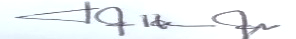 NOTAHUN LULUS PERGURUAN TINGGIPROGRAM STUDI/FAKULTAS11985UPI (S1)Manajemen / Ekonomi21995UPI (S2)PLS .FIP32012UPI (S3)PLS /FIPNOTAHUNKEGIATANLEMBAGA12008Diklat Asesor MudaBAN PAUD DIKMAS22010Diklat Asesor MadyaBAN PAUD DIKMAS32012Diklat AsesorBAN PT42019Diklat Reviewer Nasional/Internasional Hibah Penelitian,DRPM Dikti NOMATA KULIAHLEMBAGATAHUN1Manajemen Pelatihan,UNJ20202AndragogiUNJ20203Psikologi Perkembangan Peseta DidikUNJ20204Landasan PendidikanUNJ20216Strategi Fasilitasi Perubahan SosialUNJ20217Ilmu ManajemenUPI20068Metodologi Penelitian,UPI20069Manajemen SDMUPI200510Manajemen KinerjaUPI200511Manajemen KesekertarisanSTMIK LPKIA Bandung1986-200312Evaluasi Program Peodidikan UT  Jakarta (S2)2018-2021NOJUDULLEMBAGATAHUN1Inovasi E-Training Tenaga Pendamping Desa Untuk Pemberdayaan Masyarakat Nelayan di Daerah Pesisir Pantai Nusa Tenggara Timur,  Kemristek Dikti, 2021 s/d  s/d  20242Analisis Kebijakan Sertifikasi Guru Bagi Peningkatan Kompetensi dan Kesejahteraan Guru di seluruh Indonesia, Balitbang Kemenkumham,20163Pengembangan Model Penjaminan Mutu PKBM seluruh Indonesia, Kemenristek Dikti, 20174Pemberdayaan Sosial Ekonomi Masyarakat Desa Sade NTTKemenristek Dikti,20195Alat Permainan Tradisional sebagai Media Pendidikan untuk Membangun Mental Anti Kekerasan  di Kalangan Pelajar dan Mahasiswa  di seluruh Indonesia, Balitbang Kemenkumham,20166Implementasi Pedoman Hak Asasi Manusia Tentang Pemenuhan Hak Dasar Bagi Guru di seluruh Indonesia Balitbang Kemenkumham, 2015,7Evaluasi Kebijakan Sekolah Berstandar Nasional dan Sekolah Berstandar Internasional,di seluruh Indonesia, Balitbang Kemenkumham20138Evaluasi Kesenjangan antara Sekolah Umum dan Madrasah(Kajian tentang ketenagaan dan pembiayaannya)di Seluruh Indonesia Balitbang Kemenkumham2014NOJUDULJURNALKETERANGAN1Analysis of non-formal education tutor capabilities in exploring assessment for science learning |Jurnal Pendidikan IPA Indonesia | vol: 9 | issue: 2 | 2020-06-01 Journal(Q1)2A socio-economic learning model for fishing communities: The desire to improve theeconomic Status of International Journal of Economic Research | vol: 13 | issue: 5 | 2016-01-01 | Journal (Q4)3Effect of coral reef conservation education on students social sensitivity (A co-curricular learning AIP Conference Proceedingsvol: 2019 | issue : | 2018-10-10 | Conference Proceeding (Q4)4Development of Instructional Media Environmental-based Child Blood Type Detector Cardboard (KAPODA)IOP Conference Series: Materials Science and Engineering | vol: 434 | issue : 1 | 2018-12-05 | Conference Proceeding(Q4)5Innovation works of critical impact training model based on mass media to improve the capability of Journal of Physics: Conference Series)vol: 1402 | issue : 3 | 2019-12-16 | Conference Proceeding(Q46Jigsaw learning model base on cooperative instructional strategies to improve academic discussion   in Journal of Physics: Conference Series | vol: 1402 | issue : 3 | 2019-12-16 | Conference Proceeding(Q4)7Implementation of psychomotor assessment on life skills learning program package Humanities and  Social Sciences Reviews | vol: 8 | issue : 1 | 2020-01-01 | Journal(Q1)8Model Implementation of Quality Management System ISO 9001: 2008 Study on Motives, Benefits, Obstacles, and Success FactorsInternational Journal of Engineering & Technology, 7.3.30 2018. Website: www.sciencepubco.com/index.php/IJET,9PENERAPAN METODE PROBLEM POSSING PADA PROGRAM KEAKSARAAN USAHA MANDIRI DI PKBMJurnal Ilmiah VISI P2TK PAUD NI - Vol. 7, No.2, KemendikbudDesember 2012 1310Dampak Implementasi Metode Pembelajaran Berbasis Masalah Pada Tutorial Program Paket B  Binaan PKBM Al -Ishlah Jakarta Pus Penerbit Jurusan Pendidikan Non Formal FIP UNNESJurnal Ilmiah nasional Terindeks DOAJJournal of Non Formal EdcationVol.2 No.1 Pebuari.2016Penerbit Jurusan Pendidikan Non Formal FIP UNNESISSN  2442-532XEmail:pnf@mail.unnes.ac.id Website http:// pnf@mail.unnes.ac.id 11The Effectiveness of Think Talk Write Learning Model to the Students Writing Skills in Indonesian Elementary SchoolInternational Journal of Multicultural and Multireligious Understanding(IJMMU) ISSN 2364-5369 Terbit 31 juli 2021https://ijmmu.comeditor@ijmmu.com
dx.doi.org/10.18415/ijmmu
facebook.com/ijmmu
Copyright © 2014-2018 IJMMU. All rights reserved.https://ijmmu.com/index.php/ijmmu/article/view/272412Recruitement Effectiveness of Employees to Support PerformanceSeriesAdvances in Economics, Business and Management ResearchPublication DateMay 2019ISBN978-94-6252-723-2ISSN2352-5428DOIhttps://doi.org/10.2991/icebef-18.2019.47How to use a DOI?Open AccessThis is an open access article distributed under the CC BY-NC license.Proceedings of the 1st International Conference on Economics, Business, Entrepreneurship, and Finance (ICEBEF 2018)13Star of the Winner: A Tripblock Media of Environmental Values for Early Age Students in Applying Biological ValuesJournal Of Criticaal Reviews ISSN- 2394-5125VOL 7, ISSUE 12, 202025 April 2020N0JUDULLEMBAGA – TAHUN1Management Pra Purnabakti  Pegawai Pertamina (Jawa-Sumatra-Kalimantan)PT.Pertamina – 20162Management Marketing untuk Pegawai Pertamina (Jawa-Sumatra)PT.Pertamina – 20173Layanan Prima untuk Pegawai Pertamina (Jawa-Sumatra-Riau Kepulauan)PT.Pertamina – 20184Management Negosiasi untuk Pegawai Pertamina (Jawa-Sumatra - Balongan/Jabar)PT.Pertamina – 20195Management Produksi untuk Pegawai Pertamina (Jawa-Sumatra - Balongan/Jabar)PT.Pertamina – 2015NOJUDULNO PIDTAHUN1Strategi Fasilitasi Perubahan Sosial0912772017,2Profesi Pendidikan  0001152532017,3Manajemen Pelatihan Dan Kursus00011524620184Landasan Pendidikan0001023452018,5Filsafat Dan Sejarah Pendidikan Indonesia  00011524720186Pengembangan Program Pembelajaran PLS,00015614920157Modul Manajemen Pelatihan,000158940,20168Modul Metode dan Teknik Pembelajaran PLS000156131,20159Konsep Dasar Pendidikan Luar Sekolah000156132,201610Program Komputer000222363202111Pemberdayaan Ekonomi Dalam Pendidikan Masyarakat000221782202112Strategi Pembelajaran Dalam Pendidikan Masyarakat0002028262021NOAMANAH JABATANLEMBAGATAHUN1Koord.Pusat Penelitian Pendidikan UNJ, UNJ2016-20202Ketua Jurusan PLS FIP UNJUNJ2011-20163Sekertaris Jurusan  Managemen Industri Katering FE UPIUPI 2003-2006 4Kepala Laboratorium Prodi Manajemen Perkantoran FE UPIUPI 2002-2006.NOJUDULPENERBITTAHUN1Pengantar Pendidikan (MKDK4001 – Ed.2)Universitas Terbuka- Tangerang Selatan 20162Pendidikan Non Formal Dalam Tinjauan Ekonomi Pendidikan, PT Alfabeta, Bandung,20123Pendidikan Multi Keaksaraan Masyarakat Indonesia Kemendikbud, Jakarta, 20174Kesekretarisan Modern Administrasi Perkantoran,CV. Pustaka Setia,Bandung.20145Buku Pendidikan Non Formal dan In Formal Dalam Bingkai Pendidikan Sepanjang HayatPT Alfabeta, Bandung,20126Modul AndragogiFIP UNJ20177Modul Strategi PembelajaranFIP UNJ20198Modul Managemen Organisasi Non GovernmentFIP UNJ2018NOJUDULTEMPATTAHUN1Menulis soal utk Tes CPNS GTK Paud Dikmas KemendikbudJakarta/Bogor20212Pendidikan dan Pelatihan Berbasis Standar Kompetensi, di Markas Komando Marinir Cilandak,20163Penyusunan Alat Evaluasi Pembelajaran Berbasis ITE,P-3 PAUDNI,Jakarta.2018,4Pelatihan Ketrampilan Hidroponik Bagi Warga Binaan Lapas Cipinang, Jakarta,2019NOJENISSUMBERTAHUN1Piagam Penghargaan Satyalencana Karya Satya 10 tahun,Daei Presiden Republik Indonesia KH. Abdurrahman Wahid19982Piagam Penghargaan Satyalencana Karya Satya 20 tahun, dari Presiden Republik Indonesia Dr. H. Susilo Bambang Yudhoyono 2014